             MERKEZİ YERLEŞTİRME PUANI İLE (EK MADDE-1)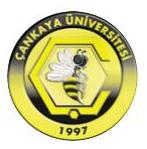 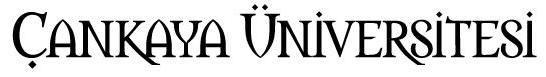      YATAY GEÇİŞ BAŞVURU FORMUI. ÖĞRENCİ BİLGİLERİ :T.C. Kimlik Numarası :……………………………Adı Soyadı : ……………………………………….İkametgah Adresi : ………………………………………………………………………………….…………………………………………………………………………………………………….....GSM : ……………………………..	Telefon (Ev): ………………………………….E-Mail : …………………………………………II. HALEN KAYITLI OLDUĞU YÜKSEK ÖĞRETİM KURUMUNA İLİŞKİN BİLGİLER:Üniversite Adı : …………………………………………………………..Fakülte Adı : ……………………………………………………………..Bölüm Adı : ……………………………………………………………...Eğitim Dili: …………………		Hazırlıkta Okuduğu Yıl Sayısı: ………………Bulunduğu Sınıf : ……………		Genel Not Ortalaması (CGPA) : ……………...........Hazırlık Hariç Okuduğu Dönem Sayısı: …………III. GEÇİŞ YAPMAK İSTEDİĞİNİZ BÖLÜM BİLGİLERİ:Bölüm Adı : ………………………………………………………………………………………. (Lütfen Bölüm adını tam ve doğru yazınız)Öğretim Yılı / Dönemi : ………………….. / ………………Yukarıda beyan ettiğim bilgilerin yanlış olduğu saptanırsa; kaydım yapılmış olsa bile, iptal edilebileceğini ve hakkımda, disiplin işlemlerinin yürütüleceği konusunda bilgi edindim.Tarih: ..... /..... /…........                                          İmza: ..........................................................VI. FORMU TESLİM ALAN PERSONEL :	(Bu kısım Öğrenci İşleri tarafından doldurulacaktır.)Adı Soyadı : ………………………….		İmza :